 	AVIZAT, CP 30.01.2018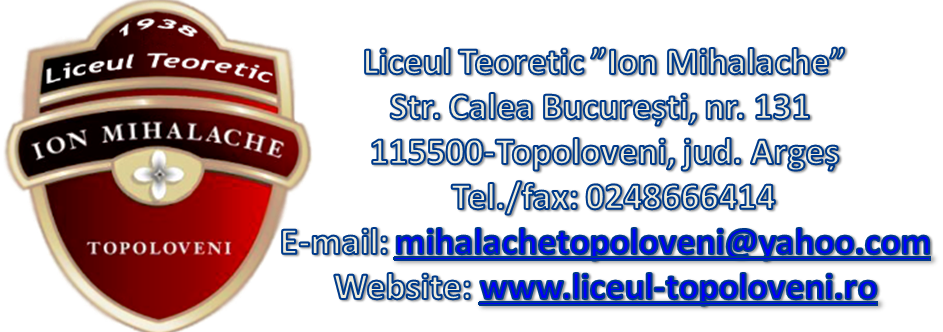 Nr. 774/22.01.2018					       	APROBAT, CA 30.01.2018CURRICULUM  LA  DECIZIA  ȘCOLIIAN ȘCOLAR 2018-2019Director, Prof. Arsene ConstantinNrcrtClsDisciplina      Titlul CDSDurata Profesor propunătorVLimba română Rădăcini latine în cultura și civilizația românescă2 sem Fugulin Silvia VLimba engleză Reading and Writing Targets 2 semRusen Anca VIMatematică Matematică  de drag2 semPopa ViorelVILimba engleză Reading and Writing Targets 12 semCuruia Cristina VILimba română Rădăcini latine în cultura și civilizația românească2 sem Zuluf  Mironela VIIMatematică Matematică de drag 2 semPopa ViorelVIIInformatică  Microsoft Excel 2 sem Popa ElizaVIIILimba română Tehnici de redactare și de compoziție 2 semFugulin Silvia VIIIMatematică Matematică de drag 2 sem Fugulin Daniel IX AMatematică Matematică aprofundare 2 semPopa ViorelIX BInformatică Microsoft  PowerPoint2 sem Florea Laura  IX CPsihologie Consiliere pentru dezvoltare personală2 sem Iordănescu Valeria IX DLimba engleză Focus on English2 semRusen Anca IX ELimba engleză Focus on English2 semRusen Anca IX FIstorie Istoria evreilor - Holocaust2 sem Scarlat ValentinIX GIstorie Istoria evreilor - Holocaust2 sem Scarlat ValentinX AMatematică Matematică - aprofundare2 semCeucă Doina X BMatematică Matematică - aprofundare2 semMatei Daniela X CReligie Fenomene normale și paranormale 2 sem Grecu Monica X DReligie Fenomene normale și paranormale 2 sem Grecu Monica X ESocio-umaneConsiliere pentru dezvoltare personală2 semIordănescu Valeria X FReligie Fenomene normale și paranormale 2 sem Grecu Monica XI AMatematică Matematică aprofundare2 sem Fugulin Daniel XI ABiologie Educație pentru sănătate 2 sem Ivașcu Cătălina XI ASocio-umane Etica relațiilor interumane 2 sem Badea GheorgheXI BMatematică Matematică aprofundare2 semMatei Daniela XI BEducație fizică și sportHandbal 2 semArsene ConstantinXI BEducație fizică și sportBaschet 2 semTudorache Daniela XICMatematică Matematică aprofundare2 semMatei Daniela XICSocio-umane Dezbatere, oratorie și retorică 2 se Udrea Elena XICEducație fizică și sportHandbal 2 semArsene ConstantinXICEducație fizică și sportVolei 2 semArsene ConstantinXI DLimba românăMorfologia limbii române2 sem Vlaicu Anca XI DFilozofie Etica relațiilor interumane2 semBadea GheorgheXI DIstorie Istoria Monarhiei în România 2 semScarlat ValentinXI DSocio umane Dezbatere, oratorie și retorică 2 sem Udrea Elena XI DEducație fizică și sportHandbal 2 semArsene ConstantinXI EFilozofie Etica relațiilor interumane2 semBadea GheorgheXI EEducație fizică și sportVolei 2 semArsene ConstantinXI EEducație fizică și sportBaschet 2 semArsene Constantin XI EEducație fizică și sportHandbal 2 semArsene ConstantinXI EReligie Fenomene normale şi paranormale2 sem Grecu Monica XI FSocio-umane Consiliere pentru dezvoltare personală 2 sem Iordănescu Valeria XI FReligie Fenomene normale şi paranormale2 sem Grecu Monica XI FReligie Religiile lumii și sectele religioase 2 sem Grecu Monica XI FEducație fizică și sportHandbal 2 semArsene ConstantinXI FReligie Consiliere și educație religioasă 2 sem Grecu Monica 16.XII ALimba românăAnalize literare și stilistice 2 semIvan Mariana 16.XII AMatematică Matematică aprofundare 2 semFugulin Daniel 16.XII ABiologie Educație pentru sănătate 2 semIvașcu Cătălina 17.XIIBLimba românăAnalize literare și stilistice 2 semIvan Mariana 17.XIIBMatematică Matematică aprofundare 2 semCeucă Doina 17.XIIBBiologie Educație pentru sănătate 2 semIvașcu Cătălina 18.XIICLimba românăAnalize literare și stilistice 2 semIvan Mariana 18.XIICMatematică Matematică aprofundare 2 semCeucă Doina 18.XIICBiologie Educație pentru sănătate2 semVișenescu Valeria 18.XIICEducație fizică și sportVolei 2 semTudorache Daniela 18.XIICEducație fizică și sportHandbal 2 semArsene Constantin19.XII DLimba românăSintaxa limbii române2 semMarinescu Corina 19.XII DLimba engleză Literary linguistics2 sem Curuia Cristina 19.XII DReligie Fenomene normale şi paranormale2 sem Grecu Monica 19.XII DGeografie Integrare europeană pentru tine!2 semNasta Angelica 19.XII DEducație fizică și sportBaschet 2 semArsene Constantin 19.XII DLimba românăAnalize literare și stilistice2 semMarinescu Corina 20.XII ELimba românăAnalize literare și stilistice 2 semIvan Mariana 20.XII EIstorie Istoria comunismului din România - Cenzura în România comunistă2 semScarlat Valentin20.XII ESocio - umane Dezbatere, oratorie și retorică 2 sem Udrea Elena 20.XII EGeografie România – Geografie regională2 semNasta Angelica 20.XII ESocio-umaneDrepturile omului 2 semChiriac Adeline  20.XII EEducație fizică și sport Volei 2 sem Tudorache Daniela 21.XIIFLimba românăAnalize literare și stilistice 2 semMarinescu Corina 21.XIIFGeografie România – Geografie regională2 semNasta Angelica 21.XIIFInformatică Aplicații competențe digitale 2 sem Florea Laura 21.XIIFPsihologie Consiliere pentru dezvoltare personală 2 semIordănescu Valeria 21.XIIFIstorie România în epoca Primului Război Mondial 1914-19202 sem Scarlat Valentin 21.XIIFGeografie Integrare europeană pentru tine!2 sem Nasta Angelica 